ÇAĞRI MERKEZİ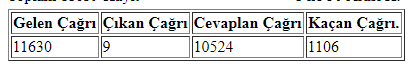 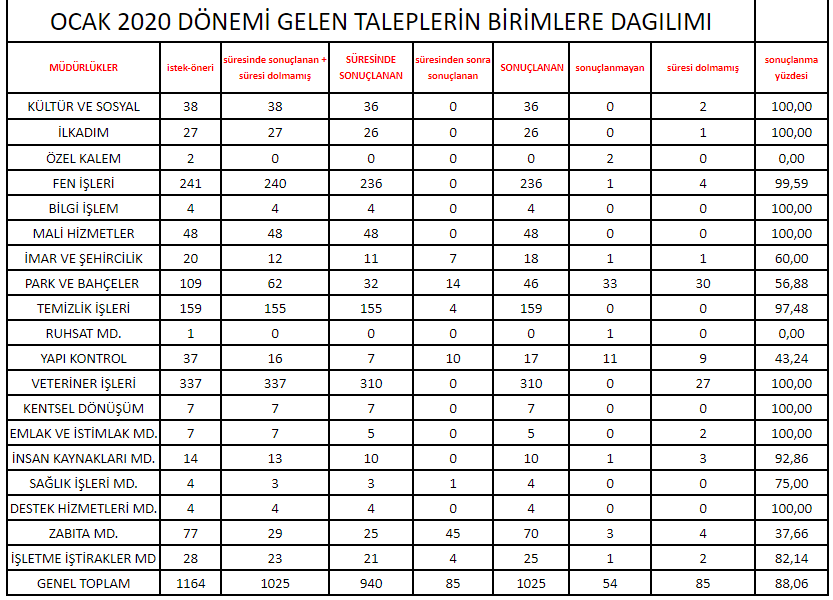 OCAK 2020 DÖNEMİ GELEN TALEPLERİN BİRİMLERE DAGILIMIOCAK 2020 DÖNEMİ GELEN TALEPLERİN BİRİMLERE DAGILIMIOCAK 2020 DÖNEMİ GELEN TALEPLERİN BİRİMLERE DAGILIMIOCAK 2020 DÖNEMİ GELEN TALEPLERİN BİRİMLERE DAGILIMIOCAK 2020 DÖNEMİ GELEN TALEPLERİN BİRİMLERE DAGILIMIOCAK 2020 DÖNEMİ GELEN TALEPLERİN BİRİMLERE DAGILIMIOCAK 2020 DÖNEMİ GELEN TALEPLERİN BİRİMLERE DAGILIMIOCAK 2020 DÖNEMİ GELEN TALEPLERİN BİRİMLERE DAGILIMIMÜDÜRLÜKLERistek-önerisüresinde sonuçlanan + süresi dolmamışSÜRESİNDE SONUÇLANANsüresinden sonra sonuçlanan SONUÇLANANsonuçlanmayansüresi dolmamışsonuçlanma yüzdesiKÜLTÜR VE SOSYAL38383603602100,00İLKADIM27272602601100,00ÖZEL KALEM20000200,00FEN İŞLERİ24124023602361499,59BİLGİ İŞLEM4440400100,00MALİ HİZMETLER48484804800100,00İMAR VE ŞEHİRCİLİK2012117181160,00PARK VE BAHÇELER 10962321446333056,88TEMİZLİK İŞLERİ15915515541590097,48RUHSAT MD.10000100,00YAPI KONTROL37167101711943,24VETERİNER İŞLERİ3373373100310027100,00KENTSEL DÖNÜŞÜM7770700100,00EMLAK VE İSTİMLAK MD.7750502100,00İNSAN KAYNAKLARI MD.1413100101392,86SAĞLIK İŞLERİ MD.433140075,00DESTEK HİZMETLERİ MD.4440400100,00ZABITA MD.77292545703437,66İŞLETME İŞTİRAKLER MD2823214251282,14GENEL TOPLAM11641025940851025548588,06